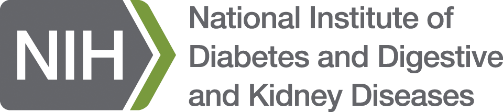 Dear Colleagues:The National Institute of Diabetes and Digestive and Kidney Diseases (https://www.niddk.nih.gov) is hiring program officials with expertise in translational research involving stem cell biology, regenerative medicine and human pathophysiology as it relates to Diabetes, Endocrinology and Metabolic Diseases. Openings will be within the extramural Division of Diabetes, Endocrinology and Metabolic Diseases (https://www.niddk.nih.gov/about-niddk/offices-divisions/division-diabetes-endocrinology-metabolic-diseases) The mission of the Division of Diabetes, Endocrinology and Metabolic Diseases is to support broad-based research programs focused on both basic and clinical research in the areas of type 1 and type 2 diabetes and other metabolic diseases, including cystic fibrosis; endocrinology and endocrine diseases; obesity, neuroendocrinology, and energy balance; and development, metabolism, and basic biology of liver, fat, and endocrine tissues. DEM also provides funding for the training and career development of individuals committed to academic and clinical research careers in these areas. The Division supports a range of award mechanisms including multiple research project grant mechanisms and large complex studies and cooperative agreements.  The program official will work collaboratively with a team of program officials in other disciplines to carry out this mission.Examples of topics currently supported in the division include, but are not limited to:Basic, translational and clinical research related to type 1 and type 2 diabetes, the endocrine pancreas and metabolic diseaseBioengineering, biotechnology and imaging as applied to Diabetes, Metabolic and Endocrine DiseasesClinical and basic research focused on endocrinology and hormone signalingGenetics and genomics of diabetes, endocrine and metabolic diseasesBasic studies of energy balance and obesityDiabetes treatment, prevention and complicationsApplicants should have a doctoral degree and experience in one of the scientific disciplines underlying the research areas needed for the current position (for example, stem cell biology, molecular biology, human physiology, etc.). Familiarity with NIH extramural funding as an applicant, reviewer, or NIH scientific administrator is a plus, and outstanding written and oral communication skills are essential.To ApplyVisit USAJobs (www.usajobs.gov) and access the NIH global recruitment for Health Scientist Administrators, open January 18th through January 27, 2021.  To determine which announcement(s) you should apply to, open the link and view the section titled, “This job is open to” on the right side of the announcement.Delegated Examining (Open to the Public)GS-12/13/14 Health Scientist Administrator (Program Officer/Scientific Review Officer) GS-15 Non-Supervisory Health Scientist Administrator (Program Officer)GS-15 Supervisory Health Scientist Administrator (Program Officer/Scientific Review Officer)Merit Promotion (Open to Status CandidatesGS-12/13/14 Health Scientist Administrator (Program Officer/Scientist Review Officer)GS-15 Non-Supervisory Health Scientist Administrator (Program Officer)GS-15 Supervisory Health Scientist Administrator (Program Officer/Scientific Review Officer)For more information on the position, contact:  niddkdemjobopenings@mail.nih.gov
The U.S. Department of Health and Human Services (HHS), NIH, and NIDDK are equal opportunity employers committed to equity, diversity, and inclusion. Applicants must be U.S. Citizens and the position is subject to a background check.If you are not currently looking for a new position, please circulate this announcement to individuals who might be interested.